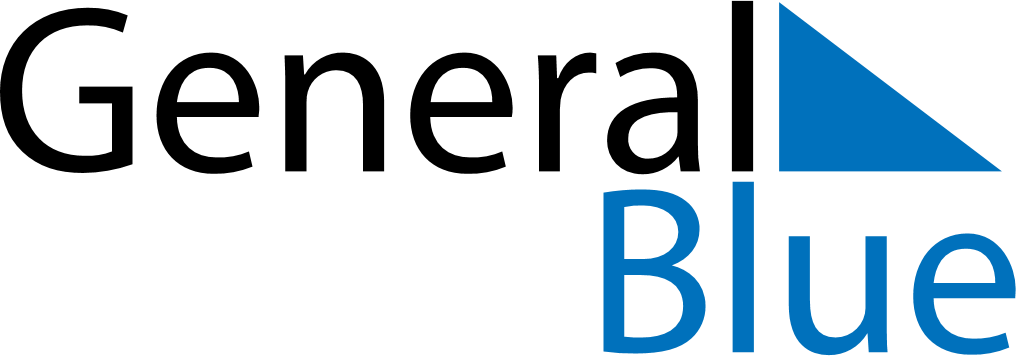 Weekly CalendarMay 27, 2024 - June 2, 2024Weekly CalendarMay 27, 2024 - June 2, 2024Weekly CalendarMay 27, 2024 - June 2, 2024Weekly CalendarMay 27, 2024 - June 2, 2024Weekly CalendarMay 27, 2024 - June 2, 2024Weekly CalendarMay 27, 2024 - June 2, 2024MondayMay 27TuesdayMay 28TuesdayMay 28WednesdayMay 29ThursdayMay 30FridayMay 31SaturdayJun 01SundayJun 026 AM7 AM8 AM9 AM10 AM11 AM12 PM1 PM2 PM3 PM4 PM5 PM6 PM